Questions on Mental Health and Learning Disabilities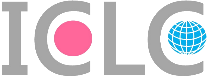 メンタルヘルス・学習障害に関する質問票We would like to know your mental health condition and any learning disabilities you may have before you enter Japan in order for you to spend a healthy study life in Japan. The contents of this form will not be shared with anyone but our school staff except for an emergency.この聞き取りは、あなたが快適な学校生活を送る為に、事前にあなたのメンタルヘルスや学習障害に関することを把握する為のものです。回答された内容は、緊急時を除いて外部と共有することはありません。Please note that Japan’s medical system may not provide sufficient support for treating mental illnesses or learning disabilities for non-Japanese speakers due to linguistic limitations. If you have an existing or suspected condition, we strongly advise you to seek professional treatment (ex. online counseling) from your home country. We will check if you have arranged professional support.※非日本語話者が日本の医療システムの中で、言語の問題により、精神症状や学習障害等に対する十分な医療サポートを受けることが困難であることをご注意ください。症状がある場合、もしくはその疑いがある場合は、母国からの専門的な治療を受けられる体制を整えることを強くおすすめします。申請者が専門家の治療を依頼済みであるか確認します。Thank you for answering. 回答ありがとうございました。Name:　Question 質問内容Answer 回答1Have you experienced difficulties in studying or completing daily errands (shopping or going to the doctor), due to a physical, mental, or emotional condition?これまでに自分の身体的、精神的状態、また感情状態が原因で、学習や生活面(買い物をする、診察を受けるなど)に支障を感じたことはありますか？　Yes　はい　No　いいえ2Have you ever been diagnosed with a mental condition?(ex. depression, panic disorder, eating disorder, OCD, etc.)これまで精神疾患があると診断されたことはありますか？　Yes　はい　No　いいえ3Please list the name of your diagnosis/condition(s).　　　　　　　　　　ある場合、疾患／症状の名前を教えてください。4Are you currently receiving any professional treatment? (ex. counseling)その分野の専門家からのケア(カウンセリングなど)は受けていますか？　Yes　はい　No　いいえ5Have you ever been diagnosed with a learning disability?　(ex. ADHD, ASD, dyslexia, etc.)これまで学習障害があると診断されたことはありますか？　Yes　はい　No　いいえ6Please list the name of your diagnosis/condition(s).ある場合、病名／症状を教えてください。　Yes　はい　No　いいえ7Are you receiving any medical treatment?　(ex. prescriptions, therapy)その分野の専門家からの治療(服薬、セラピーなど)は受けていますか？　Yes　はい　No　いいえ